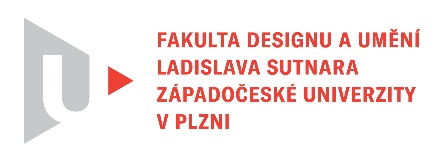 Protokol o hodnoceníkvalifikační práce Název bakalářské práce: MÉDIA A EXPERIMENT / TOHLE NENÍ MOJE FINAL FORMAPráci předložil student: Ilona HÁJKOVÁStudijní obor a specializace: Multimediální design, specializace Nová média Hodnocení vedoucího prácePráci hodnotil: Doc. akademický malíř Vladimír MertaCíl práceVe své diplomové práci Ilona Hájková splněila deklarovaný cíl práce a to: a) formálně (bylo vytvořeno to, co bylo slíbeno), b) fakticky (kvalita výstupu odpovídá obvyklým požadavkům kladeným na posuzovaný typ kvalifikační práce). Své závěry posuzovatel rozvede a zdůvodní níže. Stručný komentář hodnotiteleV stručném komentáři hodnotitel posoudí a vyzdvihne přínos práce pro daný obor, silné a slabé stránky práce. Vyjádří se k tématu práce, jeho aktuálnosti, přiléhavosti k osobnosti diplomanta, rozvinutí a vytěžení jeho potenciálu. Rozebere a posoudí technické a technologické zpracování, popřípadě další kvality, které se vztahují k formě díla. Nabídne jejich zasazení do širšího kontextu oboru a v tomto rámci posoudí míru úspěšnosti autora.  Stručný komentář hodnotitele slouží k ujasnění důvodů, které hodnotitele vedou ke  stanovení výsledné známky. „Malba je pro mě pokračováním snění jinými prostředky“. Říká Ilona Hájková v textu ke své diplomové práci a nejsou to jen sny, co tvoří zdrojový kód jejich maleb. Představme si svět bez předmětů a bez lidí, prostě svět, kde realita je čistá představivost. Barvy by se do tohoto světa určitě dostaly mezi prvními komponenty, přestože by neexistoval hmotný svět, stejně jako emoce. Představa byla možná ten impulz k velkému třesku po kterém skončil abstraktní svět.Ilona se ve svých malbách přibližuje nehmotným událostem pomocí zobrazení svého světa emocí a imaginace. Vkládá do nich šifry svých traumat a radostí. Je to jen přiblížení k abstrakci, protože v jejich obrazech doslova vnímáme gesta jejího těla, rytmus srdce, tělesnou energii a další fyzické zdroje přítomné vzniku maleb. Samotná barva je hmota, která něco váží a světlo, které iniciuje barvy má taky fyzikální povahu. Ilona z nějakého důvodu dokonce upravuje strukturu povrchu pláten ve smyslu trojrozměrného efektu a to její abstraktní obsah vrací zpátky na hmotnou zem. Abstraktní obraz je vlastně jen pozvánka k hledání světa před tím, než to všechno začalo.Dobrou abstraktní malbu a vlastně jakékoliv zobrazení poznáme tak, že při kontaktu s ní máme potřebu do toho prostoru vstoupit, že se probudí naše zvědavost a hlavně, když pociťujeme, že je to něco jako pravda, co vnímáme. Je to poměrně komplikovaný proces a slovy těžko popsatelný. Každý máme jiné vybavení pro vnímání cizí výpovědi, ale smyslové orgány, které reagují na jevový svět kolem máme více méně totožné. Většina informací těmito smysly vstupujících do mozku, je zpracována nevědomě. Ukládá se někam hluboko a zakládá náš vztah k realitě. Když se pak díváme na obraz, naše vědomí si při čtení pomáhá ověřováním i z této nevědomé sféry. Obrazům které teď vidíme věřím.Co se týká přístupu Jlony Hájkové ke studiu umění, je z mého pohledu na nejlepší cestě ke kvalitnímu autorskému výrazu a pokud si uchová svůj vztah k experimentování jako doposud, máme se na co těšit.Vyjádření o plagiátorstvíDiplomová práce Ilony Hájkové není  plagiátem a je autorským dílem.4. Navrhovaná známka a případný komentářBakalářskou práci Ilony Hájkové hodnotím stupněm výborně.Datum: 19. 5. 2023				Podpis: Doc. akademický malíř Vladimír MertaTisk oboustranný